Flint Tip Tanks! GNS-530 with WAAS! ADS-B In/Out!2001 Cessna T206H Turbo StationairN35343 Ser#T206082841940 Total Time Since NewAvionics:	Garmin GNS-530W – Nav/Com/GPS/WAAS SystemAspen EFD1000 Evolution PFDKX 155A Nav/Comm with GlideslopeKMA 28 Audio Panel/Marker Beacon/Six-position, Voice-activated IntercomGarmin GTX 345 Transponder with ADS-B In/OutKAP 140 Two-Axis Autopilot with Altitude PreselectKMD 550 Multifunction DisplayKI 209A VOR/LOC/GS Indicator with GPS InterfaceWX500 Weather Mapping SystemDavtron ClockEmergency Locator TransmitterAdditional Equipment:Flint Aero Tip TanksADS-B In/OutJPI EMD 700 Tanis Engine PreheaterRosen SunvisorsFloatplane Provision KitOversized Tires and Wheel FairingsAbrasion Boots (Horizontal Stabilizer)Exterior:Matterhorn White with Dark Blue and Vivid BlueInterior:Leather Seat Surfaces, Dark Blue/Slate Blue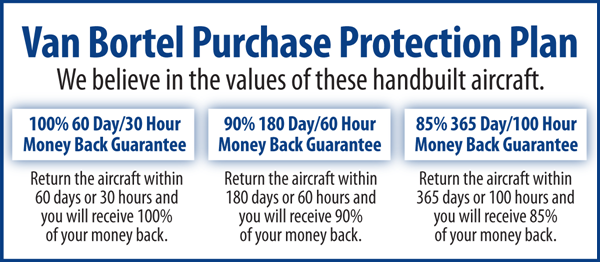 We fly the aircraft to your ramp for inspection by you and your mechanic at no cost or obligation to you.All Specifications Subject To Verification Upon InspectionTrades Welcome  •  No Damage History  •  Always Hangared  •  No Corrosion